Департамент образования Ярославской областиГосударственное образовательное автономное учреждение Ярославской области «Институт развития образования»ПРОГРАММАрегиональной научно-практической конференции Великая Отечественная война:связь поколений и временК 70-летию со Дня Победы в Великой Отечественной войне 28 апреля 2015 года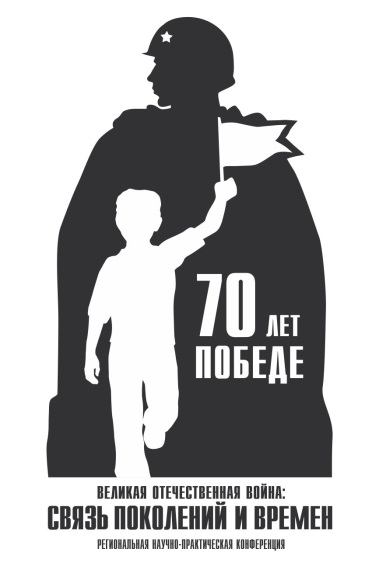 ЯрославльРегиональная научно-практическая конференция«ВЕЛИКАЯ ОТЕЧЕСТВЕННАЯ ВОЙНА:
СВЯЗЬ ПОКОЛЕНИЙ И ВРЕМЕН»
К 70-летию со Дня Победы в Великой Отечественной войнеВремя проведения: 28 апреля 2015 г., 11:00-15:00Место проведения:пленарное заседание – Дом культуры им. А. М. Добрынина,пр. Ленина, д.24-а; секционные заседания – ГОАУ ЯО «Институт развития образования», г. Ярославль, ул. Богдановича, 16. Участники конференции: учёные, представители высших учебных заведений; учителя и администраторы ОО; методисты ИМЦ, ММЦ; руководители районных МО; представители издательств; представители образовательных учреждений регионов; представители организаций культуры и молодёжной политики; представители общественных организацийОрганизаторы конференции: Департамент образования Ярославской области; государственное образовательное автономное учреждение Ярославской области «Институт развития образования»Партнеры конференции: агентство по делам молодёжи Ярославской области, управление массовых коммуникаций Правительства Ярославской области, ГОУ ЯО «Центр детского и юношеского туризма и экскурсий», ГОАУ ДОД ЯО «Центр детей и юношества», МОУ СОШ № 58 г. Ярославль, МОУ ДОД Дом детского творчества Фрунзенского района г. Ярославля.РЕГЛАМЕНТ РАБОТЫ КОНФЕРЕНЦИИПриглашаем посетить с 28 апреля по 28 мая 2015 года
следующие выставки:- художественной и документальной литературы о Великой Отечественной войне «Во имя павших и живых (1941-1945)» (3 этаж ИРО);- литературы краеведческой направленности «Ярославль в годы Великой Отечественной войны» (3 этаж, библиотека ИРО);- детских рисунков «Великая Отечественная война: связь поколений и времён» (4 этаж ИРО).ПРОГРАММА КОНФЕРЕНЦИИ
Пленарное заседание
Дом культуры им. А. М. Добрынина, пр. Ленина, д.24-а10:00-11:00Регистрация участников конференции11:00-12:30Пленарное заседание12:30-13:15Обед13.15-15:00Секционные заседания10:00-11:00РЕГИСТРАЦИЯ УЧАСТНИКОВ 
КОНФЕРЕНЦИИ11:00-12:30ПЛЕНАРНОЕ ЗАСЕДАНИЕ(актовый зал)11:00-11:10Музыкально-литературная композиция
«Вечный огонь памяти»11:10-11:20Открытие конференцииАстафьева Светлана Викторовна,
заместитель директора Департамента образования
Ярославской области;Золотарёва Ангелина Викторовна,
ректор ГОАУ ЯО «Институт развития образования», доктор педагогических наук11:20-11:35Современный взгляд на тему Великой Отечественной войны Гурьянчик Виталий Николаевич,профессор Военно-космической академии имени А. Ф. Можайского (филиал, г. Ярославль), член-корреспондент Академии военно-исторических наук, кандидат исторических наук11:35-11:50Вклад ярославцев в Победу. Ярославль и ярославцы в годы Великой Отечественной войныМудров Семен Николаевич,старший преподаватель кафедры гуманитарных и социально-экономических дисциплин Военно-космической академии имени А. Ф. Можайского (филиал, г. Ярославль), кандидат исторических наук 11:50-12:00Патриотическое воспитание обучающихся в системе образования Ярославской области Костыгова Елена Алексеевна,ведущий специалист Департамента образования Ярославской области12:00-12:10Осознают ли современные подростки себя не только потомками, но и преемниками победителей в Великой Отечественной войне?Щукина Светлана Ференцевна,методист МДОУ ДПО «Центр сопровождения участников образовательного процесса» Борисоглебского МР, победитель Всероссийского конкурса «За нравственный подвиг учителя»12:10-12:20Жизнь не вернуть – вернем имена (Проектно-исследовательская деятельность школьников)Сухарева Анастасия,учащаяся 10 класса МОУ СОШ №1 г. Пошехонье, победитель областного этапа Всероссийского конкурса исследовательских краеведческих работ «Отечество» в номинации «Великая Отечественная война»12:20-12:30Живая память о суровых тех годах….Яковлев Геннадий Павлович,полковник в отставке, ветеран Вооруженных Сил, участник выполнения интернационального долга в Афганистане, руководитель школьного «Музея воинской славы» МОУ СОШ №58 г. Ярославля12:30-13:30Обед13:15-15:00СЕКЦИОННЫЕ ЗАСЕДАНИЯГОАУ ЯО «Институт развития образования», г. Ярославль, ул. Богдановича, 1613:15-15:00Секция 1. Формирование гражданско-патриотической позиции
подрастающего поколения(ауд. 204, 2 этаж)Модератор:
Назарова Инна Григорьевна, заведующий кафедрой общей педагогики и психологии ГОАУ ЯО «Институт развития образования» Выступления:Формирование гражданско-патриотических ценностей в условиях внеурочной деятельностиНазарова Инна Григорьевна,заведующий кафедрой общей педагогики и психологии ГОАУ ЯО «Институт развития образования» Патриотическое воспитание в системе образования городского округа город Рыбинск: значимость и средстваСмирнова Светлана Владимировна, первый заместитель директора Департамента образования г. Рыбинска, Почетный работник общего образования Российской Федерации Воспитание чувств патриотизма и гражданственности у будущих учителей начальных классов,(из опыта работы классного руководителя)Ткаченко Надежда Анатольевна, преподаватель ГОУ СПО ЯО Ростовского педагогического колледжаФронтовое знамя – достояние ярославской пионерииГоробченко Валерий Александрович,заместитель директора Городского центра воспитательной работы г. ЯрославляФормирование гражданско-патриотическихкачеств личности через проектно-исследовательскую деятельность студентовОшуркова Светлана Алексеевна,преподаватель истории и обществознания ГОУ СПО ЯО Ростовского педагогического колледжаРоль исторического наследия Великой Отечественной войны в патриотическом воспитании подрастающего поколенияЯковлева Татьяна Дмитриевна,доцент ГОАУ ЯО «Институт развития образования»Математика и кинематограф: опыт использования нестандартных форм патриотического воспитания школьниковКабанова Светлана Юрьевна,Мещанинова Ольга Олеговна,учитель математики СОШ № 27 г. РыбинскаВоспитание гражданской идентичности школьников через проектную деятельность с использованием ресурсов сельского социумаМедведева Светлана Александровна,старший преподаватель ГОАУ ЯО «Институт развития образования»;Виноградова Елена Витальевна,заместитель директора по воспитательной работе Ананьинской СОШ Ярославской областиРабота с подрастающим поколением, направленная на становление гражданско-патриотической позицииРоманова Татьяна Алексеевна,педагог-организатор ГОУ СПО ЯО Рыбинского полиграфического колледжаПатриотическое воспитание молодежив условиях педагогического колледжаСлышкина Светлана Петровна,заместитель директора по воспитательной работеГОУ СПО ЯО Ростовского педагогического колледжаСохраняем историческую память: как «зажечь» сердца детейСмирнова Елена Юрьевна,заместитель директора по УВР, учитель истории и обществознания МОУ Любимской ООШСпособы решения педагогических задач учителями естественно - научного цикла в свете подготовки к 70-летию ПобедыУрвачева Оксана Валерьевна,учитель физики МОУ СОШ №21 г. РыбинскаФедорова Светлана Леонидовна,руководитель методического объединения учителей естественно-научного цикла, учитель биологии МОУ СОШ №21 г. РыбинскаРастим патриотов с детстваБогданова Галина Викторовна,заведующий отделом МОУ ДОД ЦДЮТТ г. РыбинскаНаследие Великой Победы как ресурс возрождения и развития патриотизмаБоброва Елена Валентиновна,доцент кафедры общей педагогики и психологииГОАУ ЯО «Институт развития образования»Технология ДЕБАТЫ как средство формирования активной гражданской позиции у детей и подростковПитеева Лариса Николаевна,педагог-тьютор клуба «Дебаты»,учитель истории и обществознания МОУ СОШ №21 г. РыбинскаФормирование гражданско-патриотическоговоспитания у младших школьников в группепродленного дняМедведева Светлана Александровна,старший преподаватель кафедры общей педагогики и психологии ГОАУ ЯО «Институт развития образования»;Сусликова Ольга Германовна,воспитатель группы продленного дня МОУ СОШ № 48 г. ЯрославляИспользование возможностей социокультурного пространства МОУ ДОД Центр детского и юношеского технического творчества  при проведении муниципальных мероприятий патриотической направленностиСушкевич Галина Фёдоровна,заведующий отделом МОУ ДОД ЦДЮТТ г. РыбинскаГражданское воспитание обучающихся: историческая ретроспектива и современные тенденции (на примере МОУ СОШ №8 г. Ярославля)Чиркун Ольга Владимировна,старший преподаватель кафедры общей педагогики и психологии ГОАУ ЯО «Институт развития образования»Аникеева Елена Васильевна,заместитель директора по УВР МОУ СОШ № 8 г. ЯрославляРеализация творческого потенциала воспитанников в проектах, посвящённых Дню Победы как один из важнейших факторов формирования гражданско-патриотической позиции подрастающего поколенияБалыкина Нина Васильевна, заместитель директора по ВР СОШ №27;Тойвонен Ирина Викторовна,педагог-организатор СОШ №27 г. РыбинскаИз опыта работы МОУ Любимской СОШ по патриотическому воспитанию обучающихсяВиноградова Альбина Владимировна, заместитель директора по учебно-воспитательной работе МОУ Любимской СОШВоспитание гражданина-патриота своего Отечества через организацию деятельности школьной республики «Маленькая страна» и историко-военно-патриотического клуба «Стратилат» Ермакова Галина Алексеевна,заместитель директора по  учебно – методической работе МОУ Брейтовской СОШ;Шмагина Ирина Михайловна,заместитель директора по воспитательной работе МОУ Брейтовской СОШФормирование гражданско-патриотической позиции студентов профессионального лицея №30 на примере деятельности патриотического клуба «Наследие»Комарова Людмила Юльевна,преподаватель истории и обществознания ГОУ НПО ЯО профессиональный лицей № 30 г. ЯрославляЧтим и помним… Формирование гражданско-патриотической позиции подрастающего поколенияАндронова Ольга Николаевна,учитель русского языка и литературыГОУ ЯО Багряниковская СКШИ;Подкорытова  Елена Юрьеевна, учитель русского языка и литературы;Скворцова Галина Юрьевна, учитель русского языка и литературыГОУ ЯО Багряниковская СКШИ Современный интеллектуальный конкурс для школьников по истории. На примере Открытого интернет-марафона, посвященного 70-летию Победы в Великой Отечественной войне 1941–1945 гг.Гудков Александр Николаевич,начальник управления образования Угличского муниципального района, преподаватель истории и обществоведческих дисциплин ГОУ СПО Угличского индустриально-педагогического колледжаГудкова Ольга Николаевна,заместитель руководителя Межшкольного методического центра, учитель истории и обществознанияМОУ СОШ № 8 г. УгличаВоспитание гражданско-патриотической позиции 
через проведение внеклассной работы со студентами ОГБПОУ Костромского машиностроительного техникумаБоголепова Надежда Владимировна,преподаватель литературы, ОГБПОУ «Костромской машиностроительный техникум»;Москвичева Надежда Владимировна,преподаватель истории ОГБПОУ «Костромской машиностроительный техникум»Работа с учащимися, направленная на формирование гражданско-патриотической позицииРоманова Татьяна Алексеевна,педагог-организатор ГОУ СПО ЯО Рыбинского
полиграфического колледжаРоль музея образовательного учреждения в патриотическом воспитании молодежиХазова Елена Владимировна,заведующий библиотекой ГОУ СПО ЯО Рыбинского
полиграфического колледжаФормирование гражданско-патриотической позиции учащихся Вощажниковской школы черезсистему школьных событийОрехова Светлана Николаевна,педагог-организатор МОУ Вощажниковской СОШФормирование гражданско-патриотической позиции подрастающего поколения средствами реализации социально-значимых проектовМякина Валентина Васильевна,заместитель директора по ВРМОУ Мокеевской СОШ Ярославского МРФормирование гражданско-патриотической позиции подрастающего поколенияВедмедь Ольга Николаевна,преподаватель истории ГПОУ ЯО «ЯАК»;Руденко Ангелина Алексеевна,преподаватель истории ГПОУ ЯО «ЯАК»Использование материала по истории Холокоста с целью формирования гражданско-патриотической позиции подрастающего поколения Макарцова Светлана Федоровна,учитель истории МОУ СОШ № 13 г. ЯрославляГражданско-патриотическое и духовно-нравственное воспитание в образовательном процессе муниципального общеобразовательного учреждения Михайловская средняя школа Ярославского районаКопысова Татьяна Валентиновна,
заместитель директора по воспитательной работе МОУ Михайловской СШ Ярославского МР;Чекменёв Константин Александрович,учитель истории, руководитель ВПК «Гвардия»13:15-15:00Секция 2. Осмысление проблем
Великой Отечественной войны
в истории, искусстве и литературе(ауд. 408, 4 этаж)Модератор:
Страхова Наталья Вячеславовна,кандидат исторических наук, доцент кафедры гуманитарных дисциплин ГОАУ ЯО «Институт развития образования»Выступления:Письма с фронта: архивные находки последних летРязанцев Николай Павлович,кандидат исторических наук, доцент Московского государственного университета путей сообщения (МИИТ)Представления старшеклассников о Великой Отечественной войне (по материалам анкетирования и мини-сочинений ярославских школьников)Страхова НатальяВячеславовна,кандидат исторических наук, доцент кафедры гуманитарных дисциплин ГОАУ ЯО «Институт развития образования»Осмысление реалий войны на уроках краеведения и во внеурочной деятельности Гильфанова Юлия Расимовна,учитель истории;Хасянова Наталья Юрьевна,преподаватель ОБЖ МОУ Туношенская СОШ имени Героя России Селезнева А. А.Осмысление и сохранение памяти о Великой Отечественной войнеВевель Анжелика Викторовна, учитель истории и обществознания, руководитель музея истории школы МОУ Красноткацкая СОШ Ярославского МРОсмысление темы «Великая Отечественная война» в проектной и исследовательской деятельности школьников Шведова Елена Анатольевна,учитель истории и обществознания МОУ СОШ №44 г. РыбинскаПотенциал уроков истории и обществознания в патриотическом воспитании учащихсяАстафьева Алина Сергеевна,учитель истории СОШ № 36 г. ЯрославляВоспитательная работа на уроках русского языка (через работу с текстами песен о Великой Отечественной войне)Киселева Наталья Витальевна, кандидат культурологии, доцент кафедры гуманитарных дисциплин ГОАУ ЯО «Институт развития образования»Осмысление нравственных и художественных проблем при изучении рассказа Юрия Яковлевича Яковлева «Тяжелая кровь»Оводенко Юлия Васильевна,учитель русского языка и литературы МОУ СОШ № 31 г. Ярославля Литература ярославской деревни 1970-х годов как феномен отражения итогов Великой Отечественной войныЛевагина Светлана Николаевна,ведущий методист Областной юношеской библиотеки им. А. А. Суркова г. ЯрославляВоспитание патриотизма школьников через участие в проекте «Никто не забыт, ничто не забыто…»Шорохова Любовь Вячеславовна,учитель русского языка и литературы МОУ СОШ № 42 с углублённым изучением французского языка имени Н. П. Гусева г. ЯрославляВеликая Отечественная война в русской литературеИсаева Вера Александровна, учитель русского языка и литературы МОУ СОШ № 66 г. ЯрославляТема Великой Отечественной войны в музыке Д. Д. ШостаковичаПотапова Нина Анатольевна,учитель музыки МОУ СОШ №83 г. ЯрославляТема мира и войны в творчестве Альфреда ШниткеМетелькова Татьяна Юрьевна, учитель музыки МОУ СОШ №42 г. ЯрославляИскусство плаката на службе у народаПанова Елена Александровна,кандидат педагогических наук, доцент кафедры гуманитарных дисциплин ГОАУ ЯО «Институт развития образования»Жанр портрета в творчестве художников военного времниАбрамова Светлана Валентиновна,учитель изобразительного искусства МОУ СОШ № 43 г. Ярославля;Тимошина Н.В.,учитель изобразительного искусства МОУ СОШ № 42 г. Ярославля Осмысление проблем Великой Отечественной войны в истории и искусствеЕрмакова Елена Николаева,учитель ИЗО, МХК СОШ № 44 г. ЯрославляЖенщины-географы – ветераны Великой Отечественной войныМельник Нина Степановна,учитель географии МОУ СОШ №88 г. Ярославля13:15-15:00Секция 3. Роль музеев образовательных организаций в сохранении памяти о подвиге советского народа в Великой Отечественной войне(ауд.409, 4 этаж)Модератор:
Логинова Александра Николаевна,директор ГОУ ЯО «Центр детского и юношескоготуризма и экскурсий»Выступления:Роль музея образовательной организации в сохранении и развитии исторической памяти о Великой Отечественной войнеСоколова Марина Валентиновна,
доцент кафедры социальной педагогики и организации работы с молодёжью ЯГПУ им. УшинскогоИнтерактивная составляющая в работе музея Боевой Славы 234-й Ярославской Коммунистической Ломоносовско-Пражской орденов Суворова и Б. Хмельницкого стрелковой дивизииОдинцова Татьяна Юрьевна,руководитель музея МОУ СОШ № 20 г. РыбинскаСистема патриотического воспитания обучающихся на базе школьного музея Боевой и Трудовой СлавыЛихачёва Татьяна Владимировна,руководитель музея Боевой и Трудовой Славы МОУ СОШ № 36 г. ЯрославляИз опыта поисково-исследовательской работы музея сельской школыМосквина Людмила Анатольевна,руководитель музея Климентьевской ООШ Угличского МРДеятельность школьного музея дома-музея братьев Королёвых по сохранению исторической памяти подвига земляков – участников Великой Отечественной войны, тружеников тылаШугина Татьяна Алексеевна,Руководитель музея МОУ Вощиковская ООШ имени А. И. Королёва Пошехонского МРМузейно-педагогическая деятельность как средство патриотического воспитания дошкольниковЕгорова Светлана Евгеньевна,старший воспитатель МДОУ ЦРР – детского сада 
№ 70 г. РыбинскаРоль мемориального музея маршала Советского
Союза Ф. И. Толбухина в сохранении исторической памятиПривалов Александр Борисович,руководитель музея МОУ Толбухинской СОШ Ярославского МРПотенциал школьного музея в сохранении памяти о подвиге советского народа в Великой Отечественной войнеКузнецова Екатерина Александровна,учитель истории, руководитель школьного музея МОУ СОШ № 2 г. ЯрославляРоль музея Ярославского техникума пищевой промышленности в патриотическом воспитании студентовГолованова Наталия Михайловна,преподаватель иностранного языка, руководитель музея ГОУ СПО ЯО Ярославского техникума пищевой промышленностиШкольный музей как средство формированиядуховно-нравственного воспитания школьниковТомилина Ольга Ивановна,директор МОУ средней школы №15 г. Ярославля;Щербакова Наталья Валерьевна,заместитель директора по ВР МОУ средней школы №15 г. ЯрославляВоспитание гражданина и патриота средствамимузейного пространства школыКочегарова Светлана Валерьевна,директор МОУ СОШ № 20 г. Рыбинска«О мужестве, о подвиге, о Победе!»: использование материалов и экспозиций школьного музея по сохранению памяти о подвиге советского народа в Великой Отечественной войне Малинина Наталья Юрьевна, учитель музыки МОУ Высоковской СОШ Борисоглебского МР13:15-15:00Секция 4. Великая Отечественная война – взгляд
из современности: проекты и исследования(ауд. 410, 4 этаж)Модератор:
Пешкова Анна Вячеславовна,кандидат педагогических наук, доцент кафедры естественно-математических дисциплин ГОАУ ЯО «Институт развития образования»Выступления:Проектная деятельность учебно-методического и информационного центра работников культуры и искусства к 70-летию Победы в Великой Отечественной войнеГорохова Олеся Викторовна,
кандидат культурологии, начальник основного отдела учебно-методического и информационного центра работников культуры и искусства г. ЯрославляПроектно-исследовательская деятельность учащихся по теме «Нам завещаны память и слава» к 70-летиюВеликой ПобедыСпасская Ирина Николаевна,учитель начальных классов МОУ Смоленской ООШПереславского МР;Опалева Галина Витальевна,учитель математики МОУ Смоленской ООШ Переславского МР Проектная и исследовательская деятельность
учащихся по теме «Великая Отечественная война» в малокомплектной сельской школе Марасанова Любовь Валерьевна,
учитель истории МОУ Воскресенской ООШ Угличского МРНравственное становление личности школьника через включение в исследовательскую деятельность на примере изучения истории своей семьиШишко Наталья Станиславовна,
учитель начальных классов лицея №2 г. РыбинскаОбщешкольный проект субъектно-ориентированного типа как средство нравственного и патриотического воспитания школьниковГоловлева Светлана Михайловна,
заведующий кафедрой естественно-математических дисциплин ГОАУ ЯО «Институт развитияобразования»;Пешкова Анна Вячеславовна,
доцент кафедры естественно-математических дисциплин ГОАУ ЯО «Институт развития образования»Организация надпредметных проектов. Проектирование образовательного события «Марш победы»Кужина Светлана Владимировна,заместитель директора по УВР СОШ №32 г. Рыбинска им. академика А. А. УхтомскогоДетско-взрослый социально значимый проект
«Долг и честь» как средство воспитания и формирования активной жизненной позиции учащихсяГаврилова Регина Николаевна,директор МОУ СОШ №4 г. ТутаеваПроектная деятельность в патриотическом воспитании школьниковАбрамова Любовь Анатольевна,директор МБОУ Вятской СОШ Некрасовского МР Проектно-исследовательская деятельность школьников в системе мероприятий образовательного учреждения в честь 70-летия Победы в Великой Отечественной войнеКибенко Анна Валерьевна,
учитель истории и обществознания СОШ №20 г. РыбинскаМатематика и кинематограф: опыт использования нестандартных форм патриотического воспитания школьниковМещанинова Ольга Олеговна,
учитель математики СОШ №27 г. Рыбинска13:15-15:00Секция 5. «Детям о войне» (начальная школа)(ауд. 411, 4 этаж)Модераторы:
Чижова Ирина Николаевна,методист кафедры начального образования ГОАУ ЯО ИРО;Зайцева Наталия Владимировна,старший преподаватель кафедры начального образования ГОАУ ЯО ИРО Выступления:Детям о войне. Дети о войнеЛазарева Виктория Владимировна, учитель ОРКСЭ Лучинской ООШ Ярославского МР;Мартыненко Анастасия Николаевна,учитель русского языка и литературы Лучинской ООШ Ярославского МР;Копеина Ольга Владимировна,заместитель директора по УВР Лучинской ООШ Ярославского МРПервоклассникам о войнеВолкова Ирина Сергеевна,учитель начальных классов МБОУ СОШ №1 г. ДаниловаИзучение истории своей семьи через проектную
деятельность в начальной школе Смирнова Светлана Николаевна,учитель начальных классов МОУ Любимской СОШОбразовательное со-бытие, посвященное 70-летию Победы в Великой Отечественной войне, для учащихся 3-го и 4-го классов на занятиях по внеурочной деятельности «Азбука нравственности»Кошелева Елена Николаевна;Петунина Юлия Владимировна,учителя начальных классов МОУ СОШ №24 г. РыбинскаОбразовательные мероприятия, посвященные Великой Отечественной войне, как средство формирования гражданской позиции младших школьниковКрылова Елена Ивановна,учитель начальных классов МОУ СОШ № 7 г. Углича«Поклонимся великим тем годам!» – цикл уроков литературного чтения, посвящённых 70-летию Победы в Великой Отечественной войнеРжевская Людмила Алексеевна,учитель начальных классов ГОУ ЯО специальной (коррекционной) общеобразовательной школы-интерната № 8Система работы по патриотическому воспитанию во внеурочной деятельностиСавельева Зоя Васильевна,Соколова Ирина Михайловна,учителя начальных классов МОУ Первомайской СОШ Первомайского МРТема Великой Отечественной войны в исследовательских работах младших школьниковБухалова Татьяна Юрьевна, учитель начальных классов МОУ Высоковской СОШ Борисоглебского района Песня как средство патриотического воспитания младших школьниковЛузгина Галина Анатольевна,учитель начальных классов МОУ СОШ № 56 г. ЯрославляРеализация проекта «Учителя и ученики школы №1 г. Переславля-Залесского – участники Великой Отечественной войны»Миловидова Лариса Александровна, учитель начальных классов МОУ СОШ №1 г. Переславля-ЗалесскогоИспользование потенциала экспозиции школьного музея «Наши земляки на фронтах Великой Отечественной войны» в работе с младшими школьникамиБалова Ирина Садофьевна, учитель начальных классов МБОУ Вятской СОШ Некрасовского МРПатриотическое воспитание младших школьников на основе использования материалов о Великой Отечественной войнеАрестова Нина Васильевна,учитель начальных классов МОУ СОШ №8 г. УгличаФормирование чувства патриотизма через включение обучающихся в проектную деятельностьГусева Елена Юрьевна,Сизова Елена Николаевна,Гусарова Светлана Геннадьевна, учителя начальных классов МОУ СОШ № 7 г. Углича